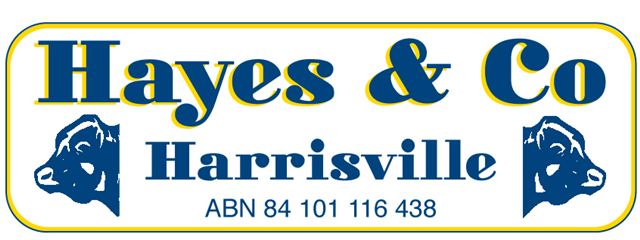 SILVERDALE CATTLE SALE MARKET REPORTSILVERDALE CATTLE SALE MARKET REPORTSILVERDALE CATTLE SALE MARKET REPORTSILVERDALE CATTLE SALE MARKET REPORTSILVERDALE CATTLE SALE MARKET REPORT   Wednesday 22nd June 2016                     477 Head   Wednesday 22nd June 2016                     477 Head   Wednesday 22nd June 2016                     477 Head   Wednesday 22nd June 2016                     477 Head   Wednesday 22nd June 2016                     477 HeadA top quality yarding of local cattle sold to a very firm to dearer market for all descriptions this week as cattle prices continue to rise into unchartered territory.  A top quality yarding of local cattle sold to a very firm to dearer market for all descriptions this week as cattle prices continue to rise into unchartered territory.  A top quality yarding of local cattle sold to a very firm to dearer market for all descriptions this week as cattle prices continue to rise into unchartered territory.  A top quality yarding of local cattle sold to a very firm to dearer market for all descriptions this week as cattle prices continue to rise into unchartered territory.  A top quality yarding of local cattle sold to a very firm to dearer market for all descriptions this week as cattle prices continue to rise into unchartered territory.  DescriptionC/kgVendorkg$COWS 293.2D & R HOHENHAUS6351862.00COWS292.2BW WESTAWAY6601929.00DAIRY CULLS245.2P & N KLAN6301545.00MEATWORKS BULLS284.2MW HIGGS8802501.00PASTURE OX323.2TIM DWYER5141661.00PASTURE OX (Full Mouth)313.2STONELEIGH PASTORAL6802130.00FEEDER STEERS 343.2T & JL BERDING4781639.00PASTURE STEERS342.2CUNNINGHAM PASTORAL4701608.00PASTURE HEIFERS316.2D & J HOOD FARMING3551123.00FEEDER HEIFERS315.2RUGBY FARMS3441083.00YEARLING STEERS320.2DN & FM MORRISON3141004.00YEARLING HEIFERS318.2DAFF TICK FEVER296943.00VEALER STEERS325.2JT RADKE285927.00VEALER HEIFERS305.2T & JL BERDING240732.00Office			07) 5463 8099     admin@hayesandco.com.auPeter Hayes		0418 755 732      peter@hayesandco.com.auCraig Bell 		0417 434 095      craig@hayesandco.com.auLandon Hayes 	0448 052 187      landon@hayesandco.com.au Office			07) 5463 8099     admin@hayesandco.com.auPeter Hayes		0418 755 732      peter@hayesandco.com.auCraig Bell 		0417 434 095      craig@hayesandco.com.auLandon Hayes 	0448 052 187      landon@hayesandco.com.au Office			07) 5463 8099     admin@hayesandco.com.auPeter Hayes		0418 755 732      peter@hayesandco.com.auCraig Bell 		0417 434 095      craig@hayesandco.com.auLandon Hayes 	0448 052 187      landon@hayesandco.com.au Office			07) 5463 8099     admin@hayesandco.com.auPeter Hayes		0418 755 732      peter@hayesandco.com.auCraig Bell 		0417 434 095      craig@hayesandco.com.auLandon Hayes 	0448 052 187      landon@hayesandco.com.au Office			07) 5463 8099     admin@hayesandco.com.auPeter Hayes		0418 755 732      peter@hayesandco.com.auCraig Bell 		0417 434 095      craig@hayesandco.com.auLandon Hayes 	0448 052 187      landon@hayesandco.com.au www.hayesandco.com.auwww.hayesandco.com.auwww.hayesandco.com.auwww.hayesandco.com.auwww.hayesandco.com.au